Освоение предмета «Английский язык» в основной школе предполагает применение  коммуникативного подхода в обучении иностранному языку.  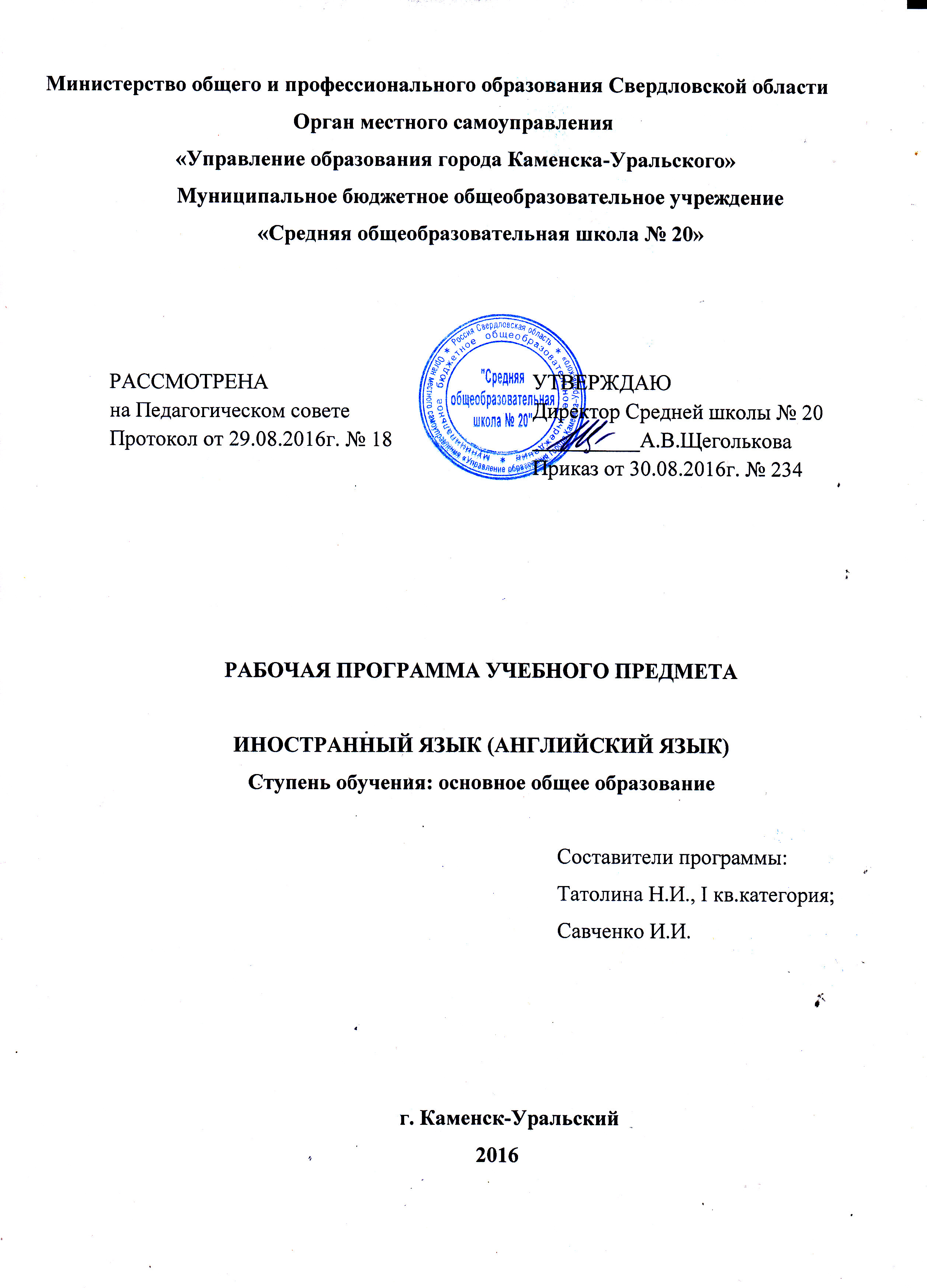  Учебный предмет «Английский язык» обеспечивает развитие    иноязычных коммуникативных умений и языковых навыков, которые необходимы обучающимся для продолжения образования в школе или в системе среднего профессионального образования.Освоение учебного предмета «Английский язык» направлено на    достижение обучающимися допорогового уровня иноязычной коммуникативной компетенции, позволяющем общаться на иностранном языке в устной и письменной формах в пределах тематики и языкового материала основной школы как с носителями иностранного языка, так и с представителями других стран, которые используют иностранный язык как средство межличностного и межкультурного общения.  Изучение предмета «Английский язык» в части формирования навыков и развития умений обобщать и систематизировать имеющийся языковой и речевой опыт основано на межпредметных связях с предметами «Русский язык», «Литература», «История», «География», «Физика»,  «Музыка», «Изобразительное искусство» и др.1. Планируемые предметные результатыКоммуникативные уменияГоворение. Диалогическая речьВыпускник научится:вести диалог (диалог этикетного характера, диалог-расспрос, диалог побуждение к действию; комбинированный диалог) в стандартных ситуациях неофициального общения в рамках освоенной тематики, соблюдая нормы речевого этикета, принятые в стране изучаемого языка. Выпускник получит возможность научиться:вести диалог-обмен мнениями; брать и давать интервью;вести диалог-расспрос на основе нелинейного текста (таблицы, диаграммы и т. д.).Говорение. Монологическая речьВыпускник научится:строить связное монологическое высказывание с опорой на зрительную наглядность и/или вербальные опоры (ключевые слова, план, вопросы) в рамках освоенной тематики;описывать события с опорой на зрительную наглядность и/или вербальную опору (ключевые слова, план, вопросы); давать краткую характеристику реальных людей и литературных персонажей; передавать основное содержание прочитанного текста с опорой или без опоры на текст, ключевые слова/ план/ вопросы;описывать картинку/ фото с опорой или без опоры на ключевые слова/ план/ вопросы.Выпускник получит возможность научиться: делать сообщение на заданную тему на основе прочитанного; комментировать факты из прочитанного/ прослушанного текста, выражать и аргументировать свое отношение к прочитанному/ прослушанному; кратко высказываться без предварительной подготовки на заданную тему в соответствии с предложенной ситуацией общения;кратко высказываться с опорой на нелинейный текст (таблицы, диаграммы, расписание и т. п.);кратко излагать результаты выполненной проектной работы.АудированиеВыпускник научится: воспринимать на слух и понимать основное содержание несложных аутентичных текстов, содержащих некоторое количество неизученных языковых явлений; воспринимать на слух и понимать нужную/интересующую/ запрашиваемую информацию в аутентичных текстах, содержащих как изученные языковые явления, так и некоторое количество неизученных языковых явлений.Выпускник получит возможность научиться:выделять основную тему в воспринимаемом на слух тексте;использовать контекстуальную или языковую догадку при восприятии на слух текстов, содержащих незнакомые слова.Чтение Выпускник научится: читать и понимать основное содержание несложных аутентичных текстов, содержащие отдельные неизученные языковые явления;читать и находить в несложных аутентичных текстах, содержащих отдельные неизученные языковые явления, нужную/интересующую/ запрашиваемую информацию, представленную в явном и в неявном виде;читать и полностью понимать несложные аутентичные тексты, построенные на изученном языковом материале; выразительно читать вслух небольшие построенные на изученном языковом материале аутентичные тексты, демонстрируя понимание прочитанного.Выпускник получит возможность научиться:устанавливать причинно-следственную взаимосвязь фактов и событий, изложенных в несложном аутентичном тексте;восстанавливать текст из разрозненных абзацев или путем добавления выпущенных фрагментов.Письменная речь Выпускник научится: заполнять анкеты и формуляры, сообщая о себе основные сведения (имя, фамилия, пол, возраст, гражданство, национальность, адрес и т. д.);писать короткие поздравления с днем рождения и другими праздниками, с употреблением формул речевого этикета, принятых в стране изучаемого языка, выражать пожелания (объемом 30–40 слов, включая адрес);писать личное письмо в ответ на письмо-стимул с употреблением формул речевого этикета, принятых в стране изучаемого языка: сообщать краткие сведения о себе и запрашивать аналогичную информацию о друге по переписке; выражать благодарность, извинения, просьбу; давать совет и т. д. (объемом 100–120 слов, включая адрес);писать небольшие письменные высказывания с опорой на образец/ план.Выпускник получит возможность научиться:делать краткие выписки из текста с целью их использования в собственных устных высказываниях;писать электронное письмо (e-mail) зарубежному другу в ответ на электронное письмо-стимул;составлять план/ тезисы устного или письменного сообщения; кратко излагать в письменном виде результаты проектной деятельности;писать небольшое письменное высказывание с опорой на нелинейный текст (таблицы, диаграммы и т. п.).Языковые навыки и средства оперирования имиОрфография и пунктуацияВыпускник научится:правильно писать изученные слова;правильно ставить знаки препинания в конце предложения: точку в конце повествовательного предложения, вопросительный знак в конце вопросительного предложения, восклицательный знак в конце восклицательного предложения;расставлять в личном письме знаки препинания, диктуемые его форматом, в соответствии с нормами, принятыми в стране изучаемого языка.Выпускник получит возможность научиться:сравнивать и анализировать буквосочетания английского языка и их транскрипцию.Фонетическая сторона речиВыпускник научится:различать на слух и адекватно, без фонематических ошибок, ведущих к сбою коммуникации, произносить слова изучаемого иностранного языка;соблюдать правильное ударение в изученных словах;различать коммуникативные типы предложений по их интонации;членить предложение на смысловые группы;адекватно, без ошибок, ведущих к сбою коммуникации, произносить фразы с точки зрения их ритмико-интонационных особенностей (побудительное предложение; общий, специальный, альтернативный и разделительный вопросы), в том числе, соблюдая правило отсутствия фразового ударения на служебных словах.Выпускник получит возможность научиться:выражать модальные значения, чувства и эмоции с помощью интонации;различать британские и американские варианты английского языка в прослушанных высказываниях.Лексическая сторона речиВыпускник научится:узнавать в письменном и звучащем тексте изученные лексические единицы (слова, словосочетания, реплики-клише речевого этикета), в том числе многозначные в пределах тематики основной школы;употреблять в устной и письменной речи в их основном значении изученные лексические единицы (слова, словосочетания, реплики-клише речевого этикета), в том числе многозначные, в пределах тематики основной школы в соответствии с решаемой коммуникативной задачей;соблюдать существующие в английском языке нормы лексической сочетаемости;распознавать и образовывать родственные слова с использованием словосложения и конверсии в пределах тематики основной школы в соответствии с решаемой коммуникативной задачей;распознавать и образовывать родственные слова с использованием аффиксации в пределах тематики основной школы в соответствии с решаемой коммуникативной задачей: глаголы при помощи аффиксов dis-, mis-, re-, -ize/-ise; имена существительные при помощи суффиксов -or/ -er, -ist , -sion/-tion, -nce/-ence, -ment, -ity , -ness, -ship, -ing; имена прилагательные при помощи аффиксов inter-; -y, -ly, -ful , -al , -ic, -ian/an, -ing; -ous, -able/ible, -less, -ive;наречия при помощи суффикса -ly;имена существительные, имена прилагательные, наречия при помощи отрицательных префиксов un-, im-/in-;числительные при помощи суффиксов -teen, -ty; -th.Выпускник получит возможность научиться:распознавать и употреблять в речи в нескольких значениях многозначные слова, изученные в пределах тематики основной школы;знать различия между явлениями синонимии и антонимии; употреблять в речи изученные синонимы и антонимы адекватно ситуации общения;распознавать и употреблять в речи наиболее распространенные фразовые глаголы;распознавать принадлежность слов к частям речи по аффиксам;распознавать и употреблять в речи различные средства связи в тексте для обеспечения его целостности (firstly, to begin with, however, as for me, finally, at last, etc.);использовать языковую догадку в процессе чтения и аудирования (догадываться о значении незнакомых слов по контексту, по сходству с русским/ родным языком, по словообразовательным элементам.Грамматическая сторона речиВыпускник научится:оперировать в процессе устного и письменного общения основными синтаксическими конструкциями и морфологическими формами в соответствии с коммуникативной задачей в коммуникативно-значимом контексте:распознавать и употреблять в речи различные коммуникативные типы предложений: повествовательные (в утвердительной и отрицательной форме) вопросительные (общий, специальный, альтернативный и разделительный вопросы), побудительные (в утвердительной и отрицательной форме) и восклицательные;распознавать и употреблять в речи распространенные и нераспространенные простые предложения, в том числе с несколькими обстоятельствами, следующими в определенном порядке;распознавать и употреблять в речи предложения с начальным It;распознавать и употреблять в речи предложения с начальным There + to be;распознавать и употреблять в речи сложносочиненные предложения с сочинительными союзами and, but, or;распознавать и употреблять в речи сложноподчиненные предложения с союзами и союзными словами because, if, that, who, which, what, when, where, how, why;использовать косвенную речь в утвердительных и вопросительных предложениях в настоящем и прошедшем времени;распознавать и употреблять в речи условные предложения реального характера (Conditional I – If I see Jim, I’ll invite him to our school party) и нереального характера (Conditional II – If I were you, I would start learning French);распознавать и употреблять в речи имена существительные в единственном числе и во множественном числе, образованные по правилу, и исключения;распознавать и употреблять в речи существительные с определенным/ неопределенным/нулевым артиклем;распознавать и употреблять в речи местоимения: личные (в именительном и объектном падежах, в абсолютной форме), притяжательные, возвратные, указательные, неопределенные и их производные, относительные, вопросительные;распознавать и употреблять в речи имена прилагательные в положительной, сравнительной и превосходной степенях, образованные по правилу, и исключения;распознавать и употреблять в речи наречия времени и образа действия и слова, выражающие количество (many/much, few/a few, little/a little); наречия в положительной, сравнительной и превосходной степенях, образованные по правилу и исключения;распознавать и употреблять в речи количественные и порядковые числительные;распознавать и употреблять в речи глаголы в наиболее употребительных временных формах действительного залога: Present Simple, Future Simple и Past Simple, Present и Past Continuous, Present Perfect;распознавать и употреблять в речи различные грамматические средства для выражения будущего времени: Simple Future, to be going to, Present Continuous;распознавать и употреблять в речи модальные глаголы и их эквиваленты (may, can, could, be able to, must, have to, should);распознавать и употреблять в речи глаголы в следующих формах страдательного залога: Present Simple Passive, Past Simple Passive;распознавать и употреблять в речи предлоги места, времени, направления; предлоги, употребляемые при глаголах в страдательном залоге.Выпускник получит возможность научиться:распознавать сложноподчиненные предложения с придаточными: времени с союзом since; цели с союзом so that; условия с союзом unless; определительными с союзами who, which, that;распознавать и употреблять в речи сложноподчиненные предложения с союзами whoever, whatever, however, whenever;распознавать и употреблять в речи предложения с конструкциями as … as; not so … as; either … or; neither … nor;распознавать и употреблять в речи предложения с конструкцией I wish;распознавать и употреблять в речи конструкции с глаголами на -ing: to love/hate doing something; Stop talking;распознавать и употреблять в речи конструкции It takes me …to do something; to look / feel / be happy;распознавать и употреблять в речи определения, выраженные прилагательными, в правильном порядке их следования;распознавать и употреблять в речи глаголы во временных формах действительного залога: Past Perfect, Present Perfect Continuous, Future-in-the-Past;распознавать и употреблять в речи глаголы в формах страдательного залога Future Simple Passive, Present Perfect Passive;распознавать и употреблять в речи модальные глаголы need, shall, might, would;распознавать по формальным признакам и понимать значение неличных форм глагола (инфинитива, герундия, причастия I и II, отглагольного существительного) без различения их функций и употреблять их в речи;распознавать и употреблять в речи словосочетания «Причастие I+существительное» (a playing child) и «Причастие II+существительное» (a written poem).Социокультурные знания и уменияВыпускник научится:употреблять в устной и письменной речи в ситуациях формального и неформального общения основные нормы речевого этикета, принятые в странах изучаемого языка;представлять родную страну и культуру на английском языке;понимать социокультурные реалии при чтении и аудировании в рамках изученного материала.Выпускник получит возможность научиться:использовать социокультурные реалии при создании устных и письменных высказываний;находить сходство и различие в традициях родной страны и страны/стран изучаемого языка.Компенсаторные уменияВыпускник научится:выходить из положения при дефиците языковых средств: использовать переспрос при говорении.Выпускник получит возможность научиться:использовать перифраз, синонимические и антонимические средства при говорении;пользоваться языковой и контекстуальной догадкой при аудировании и чтении.2. Содержание учебного предметаПредметное содержание речиМоя семья. Взаимоотношения в семье. Конфликтные ситуации и способы их решения. Мои друзья. Лучший друг/подруга. Внешность и черты характера. Межличностные взаимоотношения с друзьями и в школе. Свободное время. Досуг и увлечения (музыка, чтение; посещение театра, кинотеатра, музея, выставки). Виды отдыха. Поход по магазинам. Карманные деньги. Молодежная мода.Здоровый образ жизни. Режим труда и отдыха, занятия спортом, здоровое питание, отказ от вредных привычек.Спорт. Виды спорта. Спортивные игры. Спортивные соревнования.Школа. Школьная жизнь. Правила поведения в школе. Изучаемые предметы и отношения к ним. Внеклассные мероприятия. Кружки. Школьная форма. Каникулы. Переписка с зарубежными сверстниками.Выбор профессии. Мир профессий. Проблема выбора профессии. Роль иностранного языка в планах на будущее.Путешествия. Путешествия по России и странам изучаемого языка. Транспорт.Окружающий мирПрирода: растения и животные. Погода. Проблемы экологии. Защита окружающей среды. Жизнь в городе/ в сельской местности. Средства массовой информацииРоль средств массовой информации в жизни общества. Средства массовой информации: пресса, телевидение, радио, Интернет. Страны изучаемого языка и родная странаСтраны, столицы, крупные города. Государственные символы. Географическое положение. Климат. Население. Достопримечательности. Культурные особенности: национальные праздники, памятные даты, исторические события, традиции и обычаи. Выдающиеся люди и их вклад в науку и мировую культуру.Коммуникативные умения Говорение Диалогическая речьСовершенствование диалогической речи в рамках изучаемого предметного содержания речи: умений вести диалоги разного характера - этикетный, диалог-расспрос, диалог – побуждение к действию, диалог-обмен мнениями и комбинированный диалог.Объем диалога от 3 реплик (5-7 класс) до 4-5 реплик (8-9 класс) со стороны каждого учащегося. Продолжительность диалога – до 2,5–3 минут. Монологическая речьСовершенствование умений строить связные высказывания с использованием основных коммуникативных типов речи (повествование, описание, рассуждение (характеристика)), с высказыванием своего мнения и краткой аргументацией с опорой и без опоры на зрительную наглядность, прочитанный/прослушанный текст и/или вербальные опоры (ключевые слова, план, вопросы)Объем монологического высказывания от 8-10 фраз (5-7 класс) до 10-12 фраз (8-9 класс). Продолжительность монологического высказывания –1,5–2 минуты. АудированиеВосприятие на слух и понимание несложных аутентичных аудиотекстов с разной глубиной и точностью проникновения в их содержание (с пониманием основного содержания, с выборочным пониманием) в зависимости от решаемой коммуникативной задачи. Жанры текстов: прагматические, информационные, научно-популярные.Типы текстов: высказывания собеседников в ситуациях повседневного общения, сообщение, беседа, интервью, объявление, реклама и др.Содержание текстов должно соответствовать возрастным особенностям и интересам учащихся и иметь образовательную и воспитательную ценность.Аудирование с пониманием основного содержания текста предполагает умение определять основную тему и главные факты/события в воспринимаемом на слух тексте. Время звучания текстов для аудирования – до 2 минут. Аудирование с выборочным пониманием нужной/ интересующей/ запрашиваемой информации предполагает умение выделить значимую информацию в одном или нескольких несложных аутентичных коротких текстах. Время звучания текстов для аудирования – до 1,5 минут.Аудирование с пониманием основного содержания текста и с выборочным пониманием нужной/ интересующей/ запрашиваемой информации осуществляется на несложных аутентичных текстах, содержащих наряду с изученными и некоторое количество незнакомых языковых явлений.ЧтениеЧтение и понимание текстов с различной глубиной и точностью проникновения в их содержание: с пониманием основного содержания, с выборочным пониманием нужной/ интересующей/ запрашиваемой информации, с полным пониманием.Жанры текстов: научно-популярные, публицистические, художественные, прагматические. Типы текстов: статья, интервью, рассказ, отрывок из художественного произведения, объявление, рецепт, рекламный проспект, стихотворение и др.Содержание текстов должно соответствовать возрастным особенностям и интересам учащихся, иметь образовательную и воспитательную ценность, воздействовать на эмоциональную сферу школьников.Чтение с пониманием основного содержания осуществляется на несложных аутентичных текстах в рамках предметного содержания, обозначенного в программе. Тексты могут содержать некоторое количество неизученных языковых явлений. Объем текстов для чтения – до 700 слов.Чтение с выборочным пониманием нужной/ интересующей/ запрашиваемой информации осуществляется на несложных аутентичных текстах, содержащих некоторое количество незнакомых языковых явлений. Объем текста для чтения - около 350 слов.Чтение с полным пониманием осуществляется на несложных аутентичных текстах, построенных на изученном языковом материале. Объем текста для чтения около 500 слов. Независимо от вида чтения возможно использование двуязычного словаря. Письменная речьДальнейшее развитие и совершенствование письменной речи, а именно умений:заполнение анкет и формуляров (указывать имя, фамилию, пол, гражданство, национальность, адрес);написание коротких поздравлений с днем рождения и другими праздниками, выражение пожеланий (объемом 30–40 слов, включая адрес); написание личного письма, в ответ на письмо-стимул с употреблением формул речевого этикета, принятых в стране изучаемого языка с опорой и без опоры на образец (расспрашивать адресата о его жизни, делах, сообщать то же самое о себе, выражать благодарность, давать совет, просить о чем-либо), объем личного письма около 100–120 слов, включая адрес; составление плана, тезисов устного/письменного сообщения; краткое изложение результатов проектной деятельности.делать выписки из текстов; составлять небольшие письменные высказывания в соответствии с коммуникативной задачей.Языковые средства и навыки оперирования имиОрфография и пунктуацияПравильное написание изученных слов. Правильное использование знаков препинания (точки, вопросительного и восклицательного знака) в конце предложения.Фонетическая сторона речиРазличения на слух в потоке речи всех звуков иностранного языка и навыки их адекватного произношения (без фонематических ошибок, ведущих к сбою в коммуникации). Соблюдение правильного ударения в изученных словах. Членение предложений на смысловые группы. Ритмико-интонационные навыки произношения различных типов предложений. Соблюдение правила отсутствия фразового ударения на служебных словах.Лексическая сторона речиНавыки распознавания и употребления в речи лексических единиц, обслуживающих ситуации общения в рамках тематики основной школы, наиболее распространенных устойчивых словосочетаний, оценочной лексики, реплик-клише речевого этикета, характерных для культуры стран изучаемого языка в объеме примерно 1200 единиц (включая 500 усвоенных в начальной школе). Основные способы словообразования: аффиксация, словосложение, конверсия. Многозначность лексических единиц. Синонимы. Антонимы. Лексическая сочетаемость. Грамматическая сторона речиНавыки распознавания и употребления в речи нераспространенных и распространенных простых предложений, сложносочиненных и сложноподчиненных предложений.Навыки распознавания и употребления в речи коммуникативных типов предложения: повествовательное (утвердительное и отрицательное), вопросительное, побудительное, восклицательное. Использование прямого и обратного порядка слов.Навыки распознавания и употребления в речи существительных в единственном и множественном числе в различных падежах; артиклей; прилагательных и наречий в разных степенях сравнения; местоимений (личных, притяжательных, возвратных, указательных, неопределенных и их производных, относительных, вопросительных); количественных и порядковых числительных; глаголов в наиболее употребительных видо-временных формах действительного и страдательного залогов, модальных глаголов и их эквивалентов; предлогов. Социокультурные знания и умения.Умение осуществлять межличностное и межкультурное общение, используя знания о национально-культурных особенностях своей страны и страны/стран изучаемого языка, полученные на уроках иностранного языка и в процессе изучения других предметов (знания межпредметного характера). Это предполагает овладение:знаниями о значении родного и иностранного языков в современном мире;сведениями о социокультурном портрете стран, говорящих на иностранном языке, их символике и культурном наследии;сведениями о социокультурном портрете стран, говорящих на иностранном языке, их символике и культурном наследии; знаниями о реалиях страны/стран изучаемого языка: традициях (в питании, проведении выходных дней, основных национальных праздников и т. д.), распространенных образцов фольклора (пословицы и т. д.); представлениями о сходстве и различиях в традициях своей страны и стран изучаемого языка; об особенностях образа жизни, быта, культуры (всемирно известных достопримечательностях, выдающихся людях и их вкладе в мировую культуру) страны/стран изучаемого языка; о некоторых произведениях художественной литературы на изучаемом иностранном языке;умением распознавать и употреблять в устной и письменной речи в ситуациях формального и неформального общения основные нормы речевого этикета, принятые в странах изучаемого языка (реплики-клише, наиболее распространенную оценочную лексику); умением представлять родную страну и ее культуру на иностранном языке; оказывать помощь зарубежным гостям в нашей стране в ситуациях повседневного общения. Компенсаторные уменияСовершенствование умений:переспрашивать, просить повторить, уточняя значение незнакомых слов;использовать в качестве опоры при порождении собственных высказываний ключевые слова, план к тексту, тематический словарь и т. д.; прогнозировать содержание текста на основе заголовка, предварительно поставленных вопросов и т. д.;догадываться о значении незнакомых слов по контексту, по используемым собеседником жестам и мимике;использовать синонимы, антонимы, описание понятия при дефиците языковых средств.Общеучебные умения и универсальные способы деятельностиФормирование и совершенствование умений:работать с информацией: поиск и выделение нужной информации, обобщение, сокращение, расширение устной и письменной информации, создание второго текста по аналогии, заполнение таблиц;работать с разными источниками на иностранном языке: справочными материалами, словарями, интернет-ресурсами, литературой;планировать и осуществлять учебно-исследовательскую работу: выбор темы исследования, составление плана работы, знакомство с исследовательскими методами (наблюдение, анкетирование, интервьюирование), анализ полученных данных и их интерпретация, разработка краткосрочного проекта и его устная презентация с аргументацией, ответы на вопросы по проекту; участие в работе над долгосрочным проектом, взаимодействие в группе с другими участниками проектной деятельности;самостоятельно работать в классе и дома. Специальные учебные уменияФормирование и совершенствование умений:находить ключевые слова и социокультурные реалии в работе над текстом;семантизировать слова на основе языковой догадки;осуществлять словообразовательный анализ;пользоваться справочным материалом (грамматическим и лингвострановедческим справочниками, двуязычным и толковым словарями, мультимедийными средствами);участвовать в проектной деятельности меж- и метапредметного характера.Тематическое планирование 5 классТематическое планирование 6 классТематическое планирование 7 классТематическое планирование 8 классТематическое планирование 9 класс№ п\пТема урокаПримечаниеРаздел 1 Моя семья 1Моя семья. Повторение и обобщение лексики по теме2Моя семья. Повторение и обобщение грамматики: притяжательные местоимения, падеж3Школа. Школьная жизнь. Повторение лексики по теме4Школьная жизнь. Предлоги места, определенный артикль5Окружающий мир. Жизнь в городе. Повторение лексики6Жизнь в городе. Неопределенные артикли, местоимение any7Жизнь в городе и в сельской местности. Практика в говорении8Страны, столицы, крупные города. Государственные символы. Уэльс9Режим труда и отдыха. Формирование умений в чтении10Страны, столицы. Географическое положение. Климат. Мальта. Новая Зеландия. Работа с текстами11 Контрольная работа по лексике, грамматике, чтению по теме «Моя семья»Раздел 2. Школа. Школьная жизнь.12Изучаемые предметы и отношения к ним. Введение лексики13Изучаемые предметы и отношения к ним. Закрепление лексики в устной речи14Школьная жизнь. Введение и закрепление грамматики a\an, any, some 15Школьная жизнь. Закрепление грамматики16Здоровое питание. Множественное число имен существительных17Здоровое питание. Закрепление лексики и грамматики18Школьная жизнь. Аудирование19Страны изучаемого языка. Традиции и обычаи. Работа с текстом20Изучаемые предметы и отношения к ним. Работа с текстом21Контрольная работа по лексике, грамматике, чтению по теме «Школа. Школьная жизнь»Раздел 3 Мои друзья. Межличностные взаимоотношения с друзьями и в школе22Режим труда и отдыха. Введение лексики по теме23Режим труда и отдыха. Закрепление лексики по теме24Межличностные взаимоотношения с друзьями. Наречия частотности.25Межличностные взаимоотношения с друзьями. Закрепление в употреблении наречий частотности26Правила поведения в школе. Закрепление лексики27Правила поведения в школе. Активизация лексики28Транспорт. Развитие диалогических умений29Страны изучаемого языка. Ирландия. Досуг и увлечения. Практика в устной речи30Выдающиеся люди и их вклад в науку и мировую культуру. Марк Твен. Работа с текстом31Досуг и увлечения. Оригами. Закрепление лексики32Контрольная работа по лексике, грамматике, чтению по теме «Мои друзья»33Разделы 1-3. Контроль сформированности практических навыковРаздел 4 Здоровый образ жизни. Режим труда и отдыха34Режим труда и отдыха. Введение лексики35Режим труда и отдыха. Настоящее продолженное время36Режим труда и отдыха. Выражения частотности37Режим труда и отдыха. Тренинг в употреблении выражений частотности38Проблемы экологии. Введение лексики39Проблемы экологии. Сравнение настоящего простого и продолженного времени40Жизнь в городе и сельской местности. Работа с текстом41Жизнь в городе и сельской местности. Аудирование42Путешествия по России. Байкал. Работа с диалогом43Защита окружающей среды. Работа с текстом44Контрольная работа по лексике, грамматике, чтению по теме «Здоровый образ жизни»Раздел 5 Мои друзья. Межличностные взаимоотношения с друзьями.45Внешность и черты характера. Введение лексики46Внешность и черты характера. Сравнительная степень прилагательных47Внешность и черты характера. Активизация сравнительной степени прилагательных в речи48Взаимоотношения в семье. Превосходная степень сравнения прилагательных49Взаимоотношения в семье. Активизация превосходной степени сравнения прилагательных50Природа: растения и животные. Употребление степеней сравнения51Природа: растения и животные. Употребление степеней сравнения52Жизнь в городе и в сельской местности. Аудирование, работа с текстом53Достопримечательности Северной Ирландии. Работа с текстом54Природа: растения и животные. Работа с текстом55Государственные символы. Проектная деятельность56Контрольная работа по лексике, грамматике, чтению по теме «Межличностные взаимоотношения с друзьями и дома»Раздел 6 Школа. Школьная жизнь.57Школьная форма. Модальный глагол have to в утвердительной и вопросительной форме 58Школьная форма. Модальный глагол have to в утвердительной и отрицательной форме59Виды спорта. Спортивные игры. Модальный глагол can в утвердительной и вопросительной форме60Виды спорта. Спортивные игры. Модальный глагол can в утвердительной и отрицательной форме61Жизнь в городе. Модальный глагол must в утвердительной и вопросительной форме62Жизнь в городе. Модальный глагол must в утвердительной и отрицательной форме63Спортивные игры. Пляжный волейбол. Работа с текстом64Правила поведения в школе. Практика в устной речи65Здоровое питание. Работа с текстом66Транспорт. Расширение словарного запаса67Контрольная работа по лексике, грамматике, чтению по теме «Школа. Школьная жизнь»68Разделы 4-6. Контроль сформированности практических навыковРаздел 7 Выдающиеся люди и их вклад в науку и мировую культуру.69Выдающиеся люди и их вклад в науку и мировую культуру. Глагол to be в прошедшем времени70Выдающиеся люди и их вклад в науку и мировую культуру. Глагол to be в прошедшем времени71Исторические события. Правильные глаголы в прошедшем времени72Исторические события. Употребление правильных глаголов в прошедшем времени в речи73Выдающиеся люди и их вклад в науку и мировую культуру. Конан Доил. Аудирование74Выдающиеся люди и их вклад в науку и мировую культуру. Неправильные глаголы в прошедшем времени75Страны, столицы. Достопримечательности Лондона. Работа с текстом76Исторические события. Формирование навыков МКК77Исторические события. Работа с текстом78Средства массовой информации. Проектная деятельность79Контрольная работа по лексике, грамматике, чтению по теме «Выдающиеся люди и их вклад в науку и мировую культуру»Раздел 8 Свободное время. 80Виды отдыха. Введение фразовых глаголов81Виды отдыха. Закрепление фразовых глаголов82Виды отдыха. Введение лексики83Виды отдыха. Закрепление навыков описания событий84Выдающиеся люди. Джонатан Свифт. Аудирование.85Выдающиеся люди. Описание событий в прошедшем времени86Переписка с зарубежными сверстниками. Аудирование и работа с текстом87Природа: животные Новой Зеландии. Практика в устной речи88Выдающиеся люди. Джонатан Свифт. Гулливер в стране Лилипутов. Работа с текстом89Досуг и увлечения: посещение театра, выставки. Проектная деятельность.90Контрольная работа по лексике, грамматике, чтению по теме «Свободное время»Раздел 9 Свободное время. Досуг и увлечения91Каникулы. Выражения будущего времени92Каникулы. Употребление в речи простого будущего времени93Досуг и увлечения. Употребление в речи глагола will94Досуг и увлечения. Тренинг в употреблении в речи глагола will95Виды отдыха. Закрепление практического употребления в речи want to, let’s96Виды отдыха. Тренинг в употреблении в речи want to, let’s97Каникулы в Шотландии. Аудирование и работа с текстом98Достопримечательности Канады. Практика в устной речи99Каникулы. Формирование навыков чтения100Изучаемые предметы. Будущее английского языка Проектная деятельность101Контрольная работа по лексике, грамматике, чтению по теме «Свободное время. Досуг и увлечения»102Разделы 7-9. Контроль сформированности практических навыков№ п\пТема урокаПримечаниеРаздел 1 Межличностные взаимоотношения с друзьями и в школе1Школьная жизнь. (Повторение лексико-грамматического материала по теме. Аудирование)2Школьная жизнь. (Повторение лексико-грамматического материала по теме. Аудирование)3Страны, столицы, национальности (Введение лексики)4Страны изучаемого языка. (Чтение с извлечением необходимой информации)5Переписка с зарубежными сверстниками. (Введение грамматики: притяжательный падеж)6Внешность и черты характера. (Введение лексики)7Страна изучаемого языка. Великобритания (Формирование социо-культурных навыков)8Школьная жизнь (Формирование диалогических умений)9Переписка с зарубежными сверстниками. (Обучение написанию личного профиле)10Школьная жизнь. Кружки. (Развитие диалогических умений)11Контрольная работа по теме «Межличностные взаимоотношения с друзьями и в школе»Раздел 2 Моя семья12Моя семья. Введение лексики13Моя семья. (Чтение с пониманием основного содержания)14Выдающиеся люди и их вклад в науку и мировую культуру. (Формирование межпредметных навыков)15Взаимоотношения в семье. (Употребление have got в утвердительной и отрицательной форме)	16Внешность и черты характера. (Аудирование)17Национальные праздники в США (Формирование навыков МКК)18Моя семья. (Употребление have got в вопросах и кратких ответах)19Внешность и черты характера. (Обучение письменному описанию внешности)20Поход по магазинам. (Практика в диалогической речи)21Контрольная работа по теме «Моя семья»Раздел 3 Свободное время.22Досуг и увлечения. Введение лексики.23Досуг и увлечения. (Чтение с пониманием основного содержания)24Средства массовой информации. (Формирование межпредметных навыков)25Досуг и увлечения. (Простое настоящее время: утвердительная и отрицательная формы)26Режим труда и отдыха. (Аудирование)27Культурные особенности Ирландии. (Формирование социокультурной компетенции)28Досуг и увлечения. (Настоящее простое время в вопросах и кратких ответах)29Переписка с зарубежными сверстниками. (Обучение написанию письма)30Досуг и увлечения. (Практика в диалогической речи)31Контрольная работа по теме «Свободное время»32Обобщение и систематизация лексического материала по разделам 1-333Обобщение и систематизация грамматического материала по разделам 1-3Раздел 4 Школа. Школьная жизнь.34Изучаемые предметы. (Введение лексики)35Страны изучаемого языка. Школьная жизнь. (Чтение с полным пониманием)36Изучаемые предметы и отношение к ним. (Формирование межпредметных навыков)37Изучаемые предметы и отношение к ним. (Развитие коммуникативных навыков)38Досуг и увлечения. (Формирование коммуникативных умений)39Страны изучаемого языка. Шотландия. (Формирование навыков МКК) 40Изучаемые предметы и отношение к ним. (Аудирование)41Школьная жизнь. (Обучение написанию анкеты)42Школьная жизнь. Кружки. (Практика в диалогической речи)43Контрольная работа по теме «Школа. Школьная жизнь»Раздел 5  Окружающий мир. Природа44Природа: растения и животные. (Введение лексики)45Защита окружающей среды. (Чтение с пониманием основного содержания)46Природа: растения и животные. (Проектная деятельность)47Природа: животные. (Употребление настоящего продолженного времени в речи)48Природа: растения и животные. (Употребление наречий образа действий)49Природа Австралии. (Формирование навыков МКК)50Природа: растения и животные. (Аудирование)51Природа: растения и животные. (Обучение написанию веб-проекта)52Досуг и увлечения. (Практика в диалогической речи)53Контрольная работа по теме «Окружающий мир. Природа»Раздел 6 Достопримечательности54Достопримечательности города. (Введение лексики) 55Достопримечательности Лондона. (Чтение с пониманием основного содержания)56Жизнь в городе и в деревне (Проектная деятельность)57Жизнь в городе. (Употребление there is\are в речи)58Здоровое питание. (Аудирование)59Страны, столицы. Население. Национальные праздники Англии. (Чтение с пониманием основного содержания) 60Здоровое питание (Введение грамматики: исчисляемые\неисчисляемые существительные)61Страны, крупные города. (Развитие коммуникативных умений)62Свободное время. (Практика в диалогической речи) 63Контрольная работа по теме «Достопримечательности»64Обобщение и систематизация лексического материала по разделам 4-665Обобщение и систематизация грамматического материала по разделам 4-6Раздел 7 Исторические события66Выдающиеся люди и их вклад в науку и мировую культуру. (Введение лексики)67Выдающиеся люди и их вклад в науку и мировую культуру. (Чтение с поиском информации)68Памятные даты, исторические события. (Проектная деятельность)69Исторические события (Употребление be в прошедшем времени) 70Памятные даты, исторические события. (Введение и закрепление неправильных глаголов)71Страны, столицы. Население. Уэльс (Чтение с пониманием основного содержания)72Путешествия по странам изучаемого языка. Уэльс (Практика в монологической речи)73Выдающиеся люди и их вклад в науку и мировую культуру. (Обучение написанию биографии)74Посещение музея. (Практика в диалогической речи)75Контрольная работа по теме «Исторические события»Раздел 8 Спортивные соревнования76Спорт. (Введение лексики)77Спортивные соревнования. Олимпийские игры (Обучение чтению)78Спортивные игры. (Проектная деятельность)79Выдающиеся люди и их вклад в мировую культуру. (Употребление правильных и неправильных глаголов в простом прошедшем времени)80Внешность спортсмена. (Введение лексики)81Страны, столицы. Население. Новая Зеландия. (Формирование навыков МКК)82Спортивные соревнования. (Вопросы и краткие ответы в простом прошедшем)83Спортивные соревнования. (Обучение написанию опросного листа)84Досуг и увлечения. Спортивные игры. (Практика в диалогической речи)85Контрольная работа по теме «Спортивные соревнования»Раздел 9 Каникулы86Каникулы. Погода (Введение лексики)87Виды отдыха (Чтение с пониманием основного содержания)88Климат. (Проектная деятельность)89Каникулы (Употребление в речи be going to)90Географическое положение. Климат (Аудирование)91Страны, столицы. Население. Канада. (Чтение с пониманием основного содержания)92Путешествия по странам изучаемого языка (Введение грамматики: модальный глагол «должен»)93Переписка с зарубежными сверстниками (Обучение написанию письма)94Посещение магазина. (Практика в диалогической речи)95Контрольная работа по теме «Каникулы»96Повторение лексики разделов 7-9. Диктант97Контроль сформированности навыков чтения с полным пониманием содержания текста98Контроль сформированности навыков монологической речи99Контроль аудирования с пониманием основного содержания текста100Контроль сформированности грамматических навыков101Урок обобщения и систематизации знаний по разделам «Выдающиеся люди и их вклад в науку и мировую культуру», «Исторические события»102Урок обобщения и систематизации знаний по разделам  «Межличностные взаимоотношения с друзьями и в школе», «Моя семья», «Каникулы»№ п\пТема урокаПримечаниеВведение. « Моя семья».1.Моя семья. Взаимоотношения в семье. Повторение лексики и грамматики. Личные и притяжательные местоимения. 2.Моя семья. Взаимоотношения в семье. Повторение грамматики: глаголы to be, have gotРаздел № 1. « Досуг и увлечения».3.Досуг и увлечения. Музыка. Введение лексики4.Досуг и увлечения. Музыка инди. Чтение с полным пониманием.5.Досуг и увлечения. Музыка. Настоящее простое время: вопросительные и отрицательные предложения.6.Досуг и увлечения. Музыка. Аудирование.7.Страны изучаемого языка. Работа с текстом «Музыка в Британии»8.Досуг и увлечения. Музыка. Наречия частотности, глаголы c like, love, hate9.Досуг и увлечения. Музыка. Письменная практика: «Музыкальный обзор»10.Досуг и увлечения. Музыка. Работа с диалогом «Твои предпочтения»11.Контрольная работа по лексике, грамматике по теме «Досуг и увлечения»12.Свободное время. Досуг и увлечения. Музыка. Работа с текстом «Оркестр Прокофьев»Раздел № 2. « Страны изучаемого языка».13.Страны изучаемого языка и родная страна. Введение и закрепление лексики.14.Страны изучаемого языка и родная страна. Национальные праздники. Работа с текстом.15.Страны изучаемого языка и родная страна. Грамматика: настоящее длительное время16.Страны изучаемого языка и родная страна. Аудирование 17.Страны изучаемого языка и родная страна. Национальные праздники. Работа с текстом «День благодарения»18.Страны изучаемого языка и родная страна. Контрастирование времен: настоящее простое и продолженное.19.Страны изучаемого языка. Письменная практика: письмо-приглашение20.Страны изучаемого языка. Диалогическая речь. Правила речевого этикета.21.Страны изучаемого языка и родная страна. Контрольная работа по лексике, грамматике.22.Страны изучаемого языка и родная страна. Работа с текстами.Раздел № 3. « Окружающий мир».23.Жизнь в городе и сельской местности. Введение и закрепление лексики.24.Жизнь в городе и сельской местности. Работа с текстом.25.Жизнь в городе и сельской местности. Обороты there is\there are26.Проблема выбора профессии. Аудирование.27.Страны изучаемого языка. Канада. Работа с текстом.28.Жизнь в городе и сельской местности. Исчисляемые и неисчисляемые существительные.29.Жизнь в городе и сельской местности. Письменная практика.30.Жизнь в городе и сельской местности. Диалогическая речь.31.Жизнь в городе и сельской местности. Контрольная работа по лексике и грамматике.32.Школа. Изучаемые предметы и отношение к ним. Работа с текстами «Потерянные города и находки»33.Окружающий мир. Природа, растения и животные. Контрольная работа№1 по лексике и чтению34.Окружающий мир. Природа, растения и животные. Контрольная работа№2 по аудированию и устной речи.35.Окружающий мир. Природа, растения и животный мир. Контрольная работа№3 по грамматике.Раздел № 4. « Средства массовой информации».36.Средства массовой информации. Роль телевидения в жизни общества. Введение и закрепление лексики.37.Средства массовой информации. Роль телевидения в жизни общества. Работа с текстом.38.Средства массовой информации. Роль телевидения в жизни общества. Аудирование.39.Средства массовой информации. Роль телевидения в жизни общества. Прошедшее простое: утвердительные и отрицательные предложения.40.Страны изучаемого языка. Работа с текстом «Индия: индустрия кино»41.Средства массовой информации. Роль телевидения в жизни общества. Вопросы и краткие ответы.42.Средства массовой информации. Роль телевидения в жизни общества. Письменная практика: описание просмотренного фильма.43.Средства массовой информации. Роль телевидения в жизни общества. Диалогическая речь: обсуждение предпочтений44.Средства массовой информации. Роль телевидения в жизни общества. Контрольная работа по лексике, грамматике.45.Средства массовой информации. Роль телевидения в жизни общества. Работа с текстом «Создание фильмов по книгам»Раздел № 5 . « Окружающий мир».46.Окружающий мир. Проблемы экологии. Введение и закрепление лексики.47.Окружающий мир. Проблемы экологии. Работа с текстом «Землетрясения и цунами»48.Окружающий мир. Проблемы экологии. Прошедшее продолженное время: утвердительные и отрицательные предложения49.Проблемы экологии. Аудирование «Как правильно действовать в чрезвычайных ситуациях»50.Проблемы экологии. Работа с текстом «США: природные катаклизмы»51.Проблемы экологии. Вопросы и краткие ответы в прошедшем простом.52.Проблемы экологии. Письменная практика. Описание событий53.Проблемы экологии. Диалогическая речь: обсуждение погоды.54.Проблемы экологии. Контрольная работа по лексике, грамматике.55.Проблемы экологии. Работа с текстом «Землетрясения, цунами»Раздел № 6. « Свободное время».56.Свободное время. Виды отдыха. Введение и закрепление лексики.57.Свободное время. Виды отдыха. Работа с текстом «Компьютерные технологии»58.Свободное время. Виды отдыха. Степени сравнения прилагательных.59.Свободное время. Виды отдыха. Аудирование «Компьютерные игры»60.Страны изучаемого языка. Традиции и обычаи. Работа с текстом «Национальные игры Шотландии»61.Свободное время. Виды отдыха. Модальные глаголы could/couldn’t, should/shouldn’t 62.Свободное время. Виды отдыха. Письменная практика «Рецензия на товар»63.Свободное время. Поход по магазинам. Диалогическая речь «Советы и рекомендации»64.Свободное время. Виды отдыха. Контрольная работа по лексике, грамматике.65.Свободное время. Виды отдыха. Работа с текстами по новым технологиям.66.Средства массовой информации. Роль телевидения в жизни общества. Контрольная работа по чтению 67.Средства массовой информации. Роль телевидения в жизни общества. Контрольная работа по аудированию и говорению68.Свободное время. Виды отдыха. Контрольная работа по грамматикеРаздел № 7. « Окружающий мир».69.Окружающий мир. Введение лексики70.Окружающий мир. Защита окружающей среды. Грамматика: будущее простое время71.Окружающий мир. Защита окружающей среды. Работа с текстом «Источники энергии»72.Окружающий мир. Проблемы экологии. Утилизация и переработка материалов. Аудирование73.Окружающий мир. Проблемы экологии. Работа с текстом «Борьба за экологию в Англии»74.Окружающий мир. Проблемы экологии. Придаточные условия первого типа75.Окружающий мир. Защита окружающей среды. Письменная практика: сочинение76.Школа. Изучаемые предметы и отношение к ним. Выбор дисциплины для сдачи экзаменов. Диалогическая речь77.Окружающий мир. Защита окружающей среды. Контрольная работа по лексике и грамматике78.Окружающий мир. Защита окружающей среды. Энергетические ресурсы. Работа с текстами.Раздел № 8. « Путешествия по России и странам изучаемого языка».79.Путешествия по России и странам изучаемого языка. Транспорт. Введение и закрепление лексики80.Здоровый образ жизни. Здоровое питание. Работа с текстом.81.Путешествия по России и странам изучаемого языка. Would like/wouldn’t like to, to be going to82.Здоровый образ жизни. Режим труда и отдыха. Оказание первой помощи. Аудирование83.Страны изучаемого языка. Культурные особенности. Южная Африка. Работа с текстом84.Здоровый образ жизни. Режим труда и отдыха. Модальные глаголы: must/mustn’t85.Путешествия по России и странам изучаемого языка. Поездка на автобусе. Диалогическая речь86.Путешествия по России и странам изучаемого языка. Советы путешественникам. Письменная практика87.Путешествия по России и странам изучаемого языка. Контрольная работа по лексике и грамматике88.Здоровый образ жизни. Здоровое питание. Здоровая сбалансированная диета. Работа с текстамиРаздел № 9. « Мои друзья».89.Мои друзья. Межличностные отношения. Введение и закрепление лексики90.Страны изучаемого языка. Выдающиеся люди и их вклад в мировую культуру. Работа с текстом.91.Страны изучаемого языка. Настоящее завершенное. Утвердительная форма92.Мои друзья. Черты характера. Аудирование 93.Страны изучаемого языка. Культурные особенности. Северная Ирландия. Работа с текстом94.Путешествия по России и странам изучаемого языка. Обзор группы времен: настоящее, прошедшее, будущее95.Мои друзья. Мой лучший друг. Письменная практика96.Мои друзья. Межличностные отношения с друзьями. Диалогическая речь97.Мои друзья. Межличностные отношения с друзьями. Контрольная работа по лексике и грамматике98.Путешествия по России и странам изучаемого языка. Транспорт. Контрольная работа по лексике99.Путешествия по России и странам изучаемого языка. Контрольная работа по чтению и аудированию100.Путешествия по России и странам изучаемого языка. Контрольная работа по грамматике101.Выдающиеся люди и их вклад в мировую культуру. Марк Твен, Чарльз Диккенз. Работа с текстами102.Свободное время. Досуг и увлечения. Практика в говорении№ п\пТема урокаПримечаниеВведение. « Страны изучаемого языка».1.Страны изучаемого языка и родная страна. Страны, столицы, население, географическое положение. Глаголы be, have, can; there is\are2.Страны изучаемого языка и родная страна. Настоящее простое время, наречия частотностиРаздел № 1. « Свободное время».3.Свободное время. Виды отдыха. Введение и закрепление лексики4.Свободное время. Виды отдыха. Работа с текстом5.Свободное время. Виды отдыха. Сравнение настоящего простого и длительного времени6.Мои друзья. Черты характера. Аудирование с полным пониманием7.Страны изучаемого языка и родная страна. Выдающиеся люди и их вклад в науку и мировую культуру. Женщины лауреаты Нобелевской премии. Работа с текстом.8.Страны изучаемого языка и родная страна. Выдающиеся люди и их вклад в науку и мировую культуру. Прошедшее время глагола to be9.Страны изучаемого языка и родная страна. Выдающиеся люди и их вклад в науку и мировую культуру. Описание актёра. Практика в письме10.Путешествия по России и странам изучаемого языка. Встреча на вокзале/в аэропорту. Диалогическая речь11.Свободное время. Виды отдыха. Контрольная работа по лексике и грамматике.12.Страны изучаемого языка и родная страна. Выдающиеся люди и их вклад в науку и мировую культуру. Права женщин. Работа с текстом13.Страны изучаемого языка и родная страна. Выдающиеся люди и их вклад в науку и мировую культуру. Контрольная работа по лексике, грамматике, чтению и письмуРаздел № 2. « Окружающий мир».14.Окружающий мир. Жизнь в городе и в сельской местности. Введение и закрепление лексики15.Окружающий мир. Жизнь в городе и в сельской местности. Мистика Дэна Купера. Работа с текстом 16.Окружающий мир. Жизнь в городе и в сельской местности. Простое прошедшее время17.Окружающий мир. Жизнь в городе и в сельской местности. Фразовые глаголы. Аудирование 18.Окружающий мир. Жизнь в городе и в сельской местности. Работа с текстом19.Окружающий мир. Жизнь в городе и в сельской местности. Сопоставление  простого и продолженного прошедшего времен20.Окружающий мир. Жизнь в городе и в сельской местности. Отчет о происшествии. Практика в письме21.Путешествие по России и странам изучаемого языка. Обсуждение маршрута. Диалогическая речь22.Окружающий мир. Жизнь в городе и в сельской местности. Контрольная работа по лексике и грамматике.23.Окружающий мир. Жизнь в городе и в сельской местности. Контрольная работа по лексике и грамматике, чтению и письмуРаздел № 3. « Свободное время».24.Свободное время. Деньги. Введение и закрепление лексики25.Свободное время. Деньги. Бюджет. Работа с текстом26.Свободное время. Деньги. Сравнительная и превосходная степень сравнения прилагательных27.Свободное время. Деньги. Реклама. Аудирование 28.Свободное время. Деньги. Подростковая культура в Великобритании – работа с текстом29.Свободное время. Деньги. Местоимения some, any, much\many\a lot of30.Школа. Переписка с зарубежными сверстниками. Письмо-благодарность31.Свободное время. Поход по магазинам. Диалогическая речь32.Свободное время. Деньги. Контрольная работа по лексике и грамматике.33.Окружающий мир. Жизнь в городе и в сельской местности. Контрольная работа по аудированию, чтению34.Окружающий мир. Жизнь в городе и в сельской местности. Контрольная работа по грамматике35.Страны изучаемого языка и родная страна. Выдающиеся люди и их вклад в науку и мировую культуру. Контрольная работа по письму.Раздел № 4. « Спорт».36.Спорт. Виды спорта. Введение и закрепление лексики37.Спорт. Виды спорта. Строение человека. Работа с текстом38.Спорт. Виды спорта. Настоящее завершенное время: утвердительные и отрицательные формы39.Спорт. Виды спорта. Службы спасения в Великобритании – работа с текстом40.Спорт. Виды спорта. Чувства человека. Аудирование41.Спорт. Виды спорта. Настоящее завершенное: вопросы и краткие ответы42.Здоровый образ жизни. Занятия спортом. Создание блога. Практика в письме43.Здоровый образ жизни. Занятия спортом. Помощь при несчастных случаях. Диалогическая речь44.Спорт. Виды спорта. Контрольная работа по лексике и грамматике.Раздел № 5. « Средства массовой информации».45.Средства массовой информации. Роль СМИ в жизни общества. Введение и закрепление лексики46.Средства массовой информации. Роль СМИ в жизни общества. Бинарная система исчисления – работа с текстом47.Средства массовой информации. Роль СМИ в жизни общества. Настоящее завершенное с for, since, just48.Средства массовой информации. Роль СМИ в жизни общества. Интернет, газеты и журналы. Аудирование 49.Средства массовой информации. Роль СМИ в жизни общества. Молодежные СМИ в Великобритании50.Средства массовой информации. Роль СМИ в жизни общества. Сравнение настоящего завершенного и простого прошедшего времени51.Средства массовой информации. Роль СМИ в жизни общества. Отзыв о вебсайте. Практика в письме52.Свободное время. Досуг и увлечения. Обсуждение совместных планов. Диалогическая речь53.Средства массовой информации. Роль СМИ в жизни общества. Контрольная работа по лексике, грамматике, чтению и письмуРаздел № 6. « Путешествия по России и странам изучаемого языка».54.Путешествие по России и странам изучаемого языка. Введение и закрепление новой лексики.55.Школа. Изучаемые предметы и отношение к ним. химические элементы – работа с текстом56.Школа. Изучаемые предметы и отношение к ним/ Глаголы will, might 57.Путешествие по России и странам изучаемого языка. Планы. Аудирование 58.Путешествие по России и странам изучаемого языка. Придаточные условия первого типа59.Путешествие по России и странам изучаемого языка. Описание местности. Практика в письме60.Путешествие по России и странам изучаемого языка. Общественный транспорт. Диалогическая речь61.Путешествие по России и странам изучаемого языка. Контрольная работа по лексике, грамматике, чтению и письму62.Путешествие по России и странам изучаемого языка. Контрольная работа по лексике, грамматике пройденных разделов63.Спорт. Спортивные игры. Контрольная работа по чтению64.Средства массовой информации. Роль СМИ в жизни общества. Контрольная работа по письмуРаздел № 7. « Окружающий мир».65.Окружающий мир. Проблемы экологии. Введение и закрепление лексики66.Окружающий мир. Проблемы экологии. Глобальное потепление. Работа с текстом67.Окружающий мир. Проблемы экологии. Придаточные условия второго типа.68.Окружающий мир. Защита окружающей среды. Аудирование. Словосочетания с глаголом get69.Окружающий мир. Жизнь в городе и деревне. Этичное потребление – работа с текстом70.Окружающий мир. Жизнь в городе и деревне. Наречия со значением возможности и вероятности71.Окружающий мир. Проблемы экологии. Письменная речь: сочинение с элементами рассуждения72.Окружающий мир. Проблемы экологии. Диалогическая речь: выражение согласия/несогласия73.Окружающий мир. Проблемы экологии. Контрольная работа по лексике, грамматике, чтению и письмуРаздел № 8. « Моя семья».74.Окружающий мир. Жизнь в городе и деревне. Введение и закрепление лексики75.Моя семья. Конфликтные ситуации и способы их решения. Работа с текстом76.Страны изучаемого языка и родная страна. Географическое положение. «Европейский Союз: Кипр» работа с текстом77.Окружающий мир. Жизнь в городе и деревне. Модальные глаголы78.Окружающий мир. Жизнь в городе и деревне. Аудирование. Омонимы.79.Школа. Правила поведения в школе. Права и обязанности подростков в Великобритании – работа с текстом80.Здоровый образ жизни. отказ от вредных привычек. Модальные глаголы: can, could, be able to81.Моя семья. Взаимоотношения в семье. Правила в семье. Практика в письме82.Страны изучаемого языка и родная страна. Традиции и обычаи. Диалогическая речь83.Моя семья. Взаимоотношения в семье. Контрольная работа по лексике, грамматике, чтению и письмуРаздел №9. « Моя семья».84.Моя семья. Внешность и черты характера. Введение и закрепление лексики85.Страны изучаемого языка и родная страна. Исторические события. «Шелковый путь»  - работа с текстом86.Моя семья. Взаимоотношения в семье. Страдательный залог в простом настоящем времени87.Моя семья. Взаимоотношения в семье. Префиксы прилагательных. Аудирование  88.Здоровый образ жизни. Режим труда и отдыха. «Проблемы подростков» - работа с текстом89.Здоровый образ жизни. Режим труда и отдыха. Страдательный залог90.Мои друзья. Внешность и черты характера. Описание фотографии: практика в письме91.Мои друзья. Межличностные отношения с друзьями. Диалогическая речь92.Мои друзья. Внешность и черты характера. Контрольная работа по лексике, грамматике.93.Страны изучаемого языка и родная страна. Контрольная работа по чтению и аудированию.94.Страны изучаемого языка и родная страна. Контрольная работа по грамматике.95.Повторение лексики96.Повторение лексики97.Повторение грамматики98.Повторение грамматики99.Урок  чтения100Урок  чтения101.Урок  письма102.Урок  письма№ п\пТема урокаПримечаниеВведение. « Школа».1.Школа. Изучаемые предметы и отношение к ним. Вопросительные, отрицательные и утвердительные предложения в настоящем простом времени.2.Школа. Изучаемые предметы и отношение к ним. Степени сравнения прилагательных.Раздел № 1. « Молодежная мода».3.Молодежная мода. Работа с лексикой: материалы, их узоры и рисунки.4.Молодежная мода. История моды. Работа с текстом.5.Молодежная мода. Грамматика. Сравнение настоящего простого и настоящего продолженного.6.Молодежная мода. Работа с лексикой: модные аксессуары. Аудирование.7.Молодежная мода. Работа с текстом « Молодежные субкультуры».8.Молодежная мода. Грамматика. Относительные местоимения.9.Молодежная мода. Письменная практика. Описание рекламного плаката. 10.Поход по магазинам. Диалогическая речь. Жалобы и претензии.11.Молодежная мода. Контроль лексики,  грамматики и чтения по разделу № 1. 12.Молодежная мода. Работа над ошибками.Раздел № 2. « Здоровый образ жизни».13.Здоровый образ жизни. Работа с лексикой. Сочетаемость слов.14.Здоровый образ жизни. Работа с текстом « Оказание первой медицинской помощи».15.Здоровый образ жизни. Грамматика: Сравнение прошедшего простого и прошедшего продолженного времен.16.Здоровый образ жизни. Работа с аудированием и лексикой.17.Страны изучаемого языка. Работа с текстом «Исторические рекомендации».18.Страны изучаемого языка . Исторические события. Грамматика- настоящее  завершенное.19.Страны изучаемого языка. Письменная практика. Рецензия на прочитанное произведение.20.Свободное время. Посещение библиотеки. Диалогическая речь: выражение согласия и несогласия.21.Здоровый образ жизни. Контроль лексики, грамматики, чтения по разделу № 2.22.Здоровый образ жизни. Работа над ошибками. Раздел № 3. « Школа».23.Школа. Школьная жизнь. Работа с лексикой.24.Страны изучаемого языка. Исторические события. 25.Школа. Школьная жизнь. Грамматика. Сравнение настоящего - завершенного и прошедшего простого времени.26.Школа и школьная жизнь. Британский и американский английский. Аудирование.27.Страны изучаемого языка. Работа с текстом  «Получение гражданства в Великобритании».28. Страны изучаемого языка. Грамматика. Прошедшее завершенное время.29.Школа.  Изучаемые предметы и отношение к ним. Письменная практика « Изучение иностранного языка».30. Школа.  Изучаемые предметы и отношение к ним. Диалогическая речь. Устный экзамен.31.Школа и школьная жизнь. Контроль лексики и грамматики по разделу № 3.32.Школа. Школьная жизнь. Работа над ошибками.33.Страны изучаемого языка. Выдающиеся люди и их вклад в мировую культуру. Контроль лексики и чтения по разделам 1 – 3.34.Страны изучаемого языка. Выдающиеся люди и их вклад в мировую культуру. Контроль аудирования и устной речи по разделам 1 -3.35.Страны изучаемого языка. Выдающиеся люди и их вклад в мировую культуру. Контроль грамматики по разделам 1 -3.Раздел № 4. « Выбор профессии.»36.Выбор профессии. Проблемы выбора профессии. Работа с лексикой по теме « Профессии».37.Страны изучаемого языка. Работа с текстом «Знакомство с английским городом Шиффилд».38.Выбор профессии. Проблемы выбора профессии. Грамматика. Выражение будущего времени при помощи will, be going to, Present Continious.39.Выбор профессии. Проблемы выбора профессии. Работа с лексикой и аудирование.40.Выбор профессии. Проблемы выбора профессии. Работа с текстом о выборе профессии подростками в Англии и Уэльсе.41.Страны изучаемого языка. Выдающиеся люди и их вклад в мировую культуру. Грамматика. Герундий и инфинитив.42.Выбор профессии. Проблемы выбора профессии. Письменная практика. Официальное письмо.43.Выбор профессии. Проблемы выбора профессии. Диалогическая речь. Собеседование.44.Выбор профессии. Проблемы выбора профессии. Контроль лексики и грамматики по разделу № 4.45.Выбор профессии. Проблемы выбора профессии. Работа над ошибками.Раздел № 5. « Окружающий мир».46.Окружающий мир. Проблемы экологии. Работа с лексикой.47.Страны изучаемого языка. Выдающиеся люди и их вклад в науку. Работа с текстом « Исаак Ньютон».48.Окружающий мир. Проблемы экологии. Грамматика. Придаточные условия 1-го и 2-го типа.49.Окружающий мир. Защита окружающей среды. Работа с лексикой.50.Здоровый образ жизни. Здоровое питание. Работа с текстом.51.Страны изучаемого языка. Выдающиеся люди и их вклад в мировую культуру. Грамматика. Придаточные условия 3-го типа.52.Окружающий мир. Проблемы экологии.  Письменная практика. Эссе « За и против».53.Окружающий мир. Проблемы экологии. Диалогическая речь. Выражение извинения.54.Окружающий мир. Проблемы экологии. Контроль лексики и грамматики по разделу № 5.55.Окружающий мир. Проблемы экологии. Работа над ошибками.Раздел № 6. « Страны изучаемого языка и родная страна».56.Страны изучаемого языка. Достопримечательности. Работа с лексикой.57.Страны изучаемого языка. Достопримечательности. Работа с текстом « Архитектурные стили».58.Страны изучаемого языка. Достопримечательности. Грамматика. Пассивный залог. Утвердительные и отрицательные предложения.59.Страны изучаемого языка. Достопримечательности. Работа с лексикой. Аудирование.60.Страны изучаемого языка. Культурные особенности. Работа с текстом.61.Страны изучаемого языка. Культурные особенности. Грамматика. Пассивный залог. Вопросительные предложения.62.Страны изучаемого языка. Культурные особенности. Письменная практика. Описание предметов искусства.63.Страны изучаемого языка. Культурные особенности. Диалогическая речь. Выражение мнения.64.Страны изучаемого языка. Культурные особенности. Контроль лексики и грамматики по разделу № 6.65.Страны изучаемого языка. Резервный урок.66.Страны изучаемого языка. Культурные особенности. Контроль лексики и чтения по разделам 4 – 6.67.Страны изучаемого языка. Культурные особенности. Контроль аудирования и устной речи по разделам 4 – 6.68.Страны изучаемого языка. Культурные особенности. Контроль грамматики по разделам 4 – 6.Раздел № 7. « Окружающий мир».69.Окружающий мир. Жизнь в городе и сельской местности. Работа с лексикой.70.Окружающий мир. Проблемы экологии. Работа с текстом « Глобальное потепление».71.Окружающий мир. Жизнь в городе и сельской местности. Грамматика. Модальные глаголы долженствования, запрещения и возможности.72.Здоровый образ жизни. Занятия спортом. Работа с лексикой и аудирование.73.Школа. Школьная жизнь. Работа с текстом.74.Окружающий мир. Жизнь в городе и сельской местности. Грамматика. Модальные глаголы.75.Страны изучаемого языка и родная страна. Письменная практика. Автобиография.76.Свободное время. Досуг и развлечения. Диалогическая речь . Запрос разрешения.77.Окружающий мир. Жизнь в городе и сельской местности. Контроль лексики и грамматики по разделу № 7.78.Окружающий мир. Жизнь в городе и сельской местности. Работа над ошибками.Раздел № 8. « Мои друзья».79.Мои друзья. Межличностные взаимоотношения с друзьями и в школе. Работа с лексикой.80.Страны изучаемого языка. Выдающиеся люди и их вклад в мировую культуру. Работа с текстом.81.Мои друзья. Межличностные взаимоотношения с друзьями и в школе. Грамматика. Косвенная речь.82.Мои друзья. Межличностные взаимоотношения с друзьями и в школе. Грамматика. Глаголы, вводящие косвенную речь.83.Мои друзья. Мой лучший друг. Работа с текстом.84.Мои друзья. Межличностные взаимоотношения с друзьями и в школе. Грамматика. Общие вопросы в косвенной речи.85.Мои друзья. Межличностные взаимоотношения с друзьями и в школе. Письменная практика. Электронное письмо.86.Мои друзья. Межличностные взаимоотношения с друзьями и в школе. Диалогическая речь. Приглашение на свидание.87.Мои друзья. Межличностные взаимоотношения с друзьями и в школе. Контроль лексики и грамматики по разделу № 8.Раздел № 9. « Страны изучаемого языка и родная страна».88.Страны изучаемого языка и родная страна. Работа с лексикой. Описание места или местности.89.Страны изучаемого языка. Работа с текстом « Чудеса света».90.Страны изучаемого языка. Грамматика. Грамматическая структура « used to».91.Свободное время. Виды отдыха. Работа с лексикой и аудирование по теме « Каникулы».92.Страны изучаемого языка. Работа с текстом « Вокруг света».93.Страны изучаемого языка. Грамматика. Обзор грамматических времен.94.Свободное время. Виды отдыха. Письменная практика. Эссе « Планы на каникулы».95.Страны изучаемого языка. Диалогическая речь. « В банке».96.Страны изучаемого языка. Контроль лексики и грамматики по разделу № 9.97.Страны изучаемого языка. Контроль лексики и чтения по разделам 7-9.98.Страны изучаемого языка. Контроль аудирования и устной речи по разделам 7 – 9 .99.Страны изучаемого языка. Контроль грамматики по разделам 7-9.100Работа с лексикой по разделам 7 – 9.101.Работа с грамматикой по разделам7-9102.Работа с чтением по разделам 7-9.